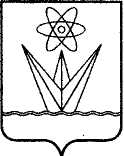 АДМИНИСТРАЦИЯЗАКРЫТОГО АДМИНИСТРАТИВНО –ТЕРРИТОРИАЛЬНОГО ОБРАЗОВАНИЯГОРОДА  ЗЕЛЕНОГОРСКАКРАСНОЯРСКОГО КРАЯП О С Т А Н О В Л Е Н И Е09.09.2020                                 г. Зеленогорск                                                116-пО внесении изменений в Примерное положениеоб оплате труда работников муниципальных бюджетных и казенных учреждений,находящихся в ведении МКУ «КФиС», утвержденное  постановлением АдминистрацииЗАТО г. Зеленогорска от 31.08.2018 № 165-пВ соответствии с Трудовым кодексом Российской Федерации,  постановлением Администрации  ЗАТО г. Зеленогорска от 14.03.2019 № 47-п «Об утверждении Положения о системе оплаты труда работников муниципальных учреждений города Зеленогорска», учитывая приказ министерства спорта Красноярского края от 29.06.2020 № 242п «О внесении изменения в приказ министерства спорта, туризма и молодежной политики Красноярского края от 28.06.2013 № 281п «Об утверждении видов, условий, размера и порядка выплат стимулирующего характера, в том числе критериевоценки результативности и качества труда работников краевых государственных бюджетных учреждений, осуществляющих деятельность в области физической культуры и спорта, в отношении которых министерство спорта Красноярского края осуществляет функции и полномочия учредителя», на основании Устава города ЗеленогорскаПОСТАНОВЛЯЮ:Внести в Примерное положение об оплате труда работников муниципальных бюджетных и казенных учреждений, находящихся в ведении Муниципального казенного учреждения «Комитет по делам физической культуры и спорта г. Зеленогорска», утвержденное постановлением  Администрации ЗАТО  г. Зеленогорска от 31.08.2018 № 165-п, изменения, дополнив примечание к таблице № 1 приложения № 5 пунктом 6 следующего содержания:«6. При переносе или отмене в 2020 году в связи с предупреждением распространения новой коронавирусной инфекции (COVID-19) спортивных соревнований срок, на который установлена персональная выплата за обеспечение высококачественного тренировочного процесса, указанный в пунктах 4, 5 настоящего примечания, продляется:- в случае проведения в 2020 году ранее перенесенного спортивного соревнования, являющегося очередным спортивным соревнованием,  идентичным тому, за достижение спортивного результата в котором установлена персональная выплата за обеспечение высококачественного тренировочного процесса, - до окончания месяца, предшествующего месяцу, в котором проведено очередное идентичное спортивное соревнование,  но не более чем до 31.12.2020 включительно;- в случае непроведения в 2020 году ранее перенесенного спортивного соревнования, являющегося очередным спортивным соревнованием,  идентичным тому, за достижение спортивного результата в котором установлена персональная выплата за обеспечение высококачественного тренировочного процесса, а также в случае его отмены - до 31.12.2020 включительно.».2. Настоящее постановление вступает в силу в день, следующий за днем его опубликования в газете «Панорама», и распространяется на правоотношения, возникшие с 01.04.2020.Глава ЗАТО г. Зеленогорска	                                                     М.В. Сперанский